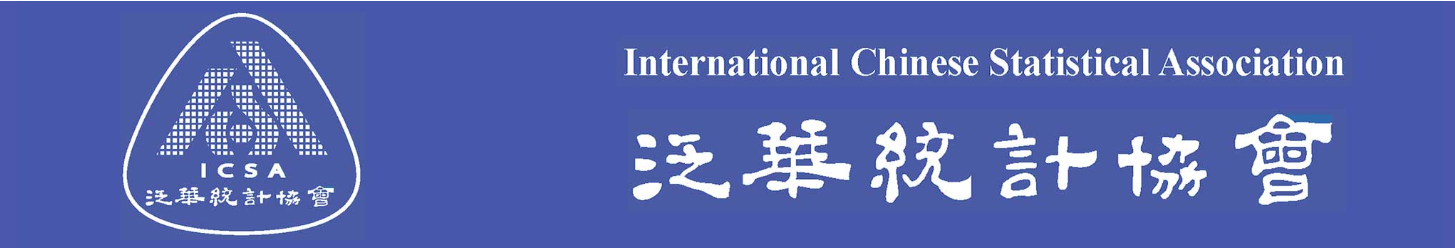 HighlightsLetter from ICSA PresidentDear ICSA Members and Friends, First I hope that you and your family stay safe and healthy.  The year 2020 is a special and challenging year.  It is dreadful given what has been caused by COVID-19 but also good in the sense that it has been teaching us a lot.  During this unprecedented time period, I believe that we should and can keep connected and work even harder and together to contribute what we can to fight COVID-19 and also make our ICSA stronger.Before the start of this year, I was thinking what should be the focus of ICSA for the coming year and one thing came to my mind is the promotion of the association and the recruiting of new members, especially students and young statisticians.  While thinking about this and also talking to some friends, a question always came up and it is what are the reasons to join a professional society given today’s technology.  Clearly, the traditional way such as getting information or accessing a journal is no longer exclusive to society members and this is probably true to all societies.  To me, joining ICSA has to be wanting to be staying connected and belonging to a big family. Of course, as an old saying, only united and together can make differences.ICSA meetings have been a major way for us to come together and exchange ideas, but this year our traditions are facing challenges.  ICSA has been following and watching the COVID-19 situations closely.  Unfortunately we have decided to cancel our 2020 China Conference which was scheduled to be held at Zhongnan University of Economics and Law, Wuhan, China during June 26 – 29, 2020.  A great deal of effort and work, from both ICSA side and local side, had been put into it before its cancelation and among others, I especially want to thank the Program Co-Chairs Drs. Ying Zhang and  Hui Zhao, who had organized an excellent program, and the Local Organizing Committee Chairs, Drs. Hu Zhang and Qinglong Yang, who had planned and booked almost everything needed for a great conference.  Also we have to postpone our 2020 Applied Statistics Symposium from May to December 13 – 16, 2020 at the same location and for this, I wish to thank Dr. Hulin Wu, the meeting’s Executive Committee Chair, and many people in various committees for their diligent and hard working.  This change has made the planning of a great conference even harder and can only be possible by their committees’ extra time and effort.  While working on and waiting for our symposium in December, the work for 2021 ICSA Applied Statistics Symposium and China Conference have been under way.   The 2021 ICSA Symposium will be held at Washington DC and although the specific time and location cannot be decided at this moment because of COVID-19, Dr. Guoqing Diao along with others has been working hard on these as well as organizing the scientific program.  The 2021 ICSA China Conference will be held at Xian University of Finance and Economics, Xian, China during July 2 – 5, 2021 and among others, Drs. Yingying Fan and Chunjie Wang, the Program Committee Co-Chairs, have started to work on the scientific program.  I am very sure that they and the committee members will put up an excellent program.  In the meantime, Dr. Zhezhen Jin, the Chair of ICSA Program Committee, and his committee members are working hard too for other ICSA conferences in the near future and I encourage everyone to contact Dr. Jin if you have any suggestions.Although we cannot go to the front line to fight COVID-19 as medical doctors and health care workers, we as statisticians can make our contributions to this fight too no matter working at home or still at working places.  I am very glad to see that many of our members in all fields, including academia, governments and industry, have been doing cutting-edge and timely work.  To pick a couple of examples, Dr. Xihong Lin from Harvard University along with her collaborators has developed an app that uses the community’s help to track and fight COVID-19.  Dr. Jun Yan from the University of Connecticut and Dr. Hao Helen Zhang from the University of Arizona are currently organizing a Webinar Series: Data Science in Action in Response to the Outbreak of COVID-19 and many of our members actively participate in it.  I know that many other members across all fields working directly or indirectly to find a cure/prevention, volunteer their time/experience, or donate to help others to combat this pandemic. I applaud their quick actions and significant contributions and hope that everyone of us  can make some contributions in our own ways.To conclude, I like to give my salute to all people such as health workers who are at the front line fighting against the COVID-19 pandemic and also wish to thank all of ICSA members and friends for your support and participation of ICSA activities and for being stay in connected with each other.  I hope that we all will continue to stay connected in our big ICSA family and think of others as well as making our contributions to this fight against COVID-19.   I truly believe that our association will get better, bigger and stronger and each of you will get better too.  Please keep you and your family members safe and healthy and look forward to the near future when we can greet and work with each other face to face.Jianguo (Tony) SunICSA 2020 PresidentProfessor of StatisticsUniversity of MissouriICSA 2020 China Conference Canceled As a result of the rapidly evolving global situation with novel coronavirus (COVID-19), the 2020 ICSA China Conference, which was scheduled to be held in Zhongnan University of Economics and Law Wuhan from June 26 to June 29, 2020, will be canceled. We apologize for any inconvenience this may cause and wish all of you and your loved ones stay safe and healthy. ICSA 2020 Applied Statistics Symposium (Postponed to December 13-16, 2020)Important UpdateDue to the outbreak of COVID-19, the Organizing Committee has decided to postpone our conference to December 13-16 (Sunday-Wednesday), 2020 at The Westin Galleria Houston, 5060 W Alabama Street, Houston, Texas. The new deadlines for abstract submission and early-bird registration have been set up as follows:·         Early-bird registration deadline: October 15, 2020·         Deadline for the invited talk abstract submission: October 15, 2020·         Deadline for poster abstract submission: October 31, 2020All the conference activities and events (including Tuesday banquet and half-day discount tour on Wednesday) will be scheduled accordingly. For those who cannot attend the conference because of the date change, we will refund all the fees you have paid. You may submit your refund request to symposium2020@icsa.org by October 31, 2020. No refund will be issued if registration is canceled after October 31, 2020. We will send an email to all session organizers, invited speakers, poster presenters and other registered colleagues for more details later. If you have any questions or concerns, please also send an email to symposium2020@icsa.org. Please visit https://symposium2020.icsa.org/ for details including the key dates.Call for Poster Awards Applications Eligible poster presenters will be considered for poster awards. A student, postdoc, junior faculty, or junior statistician with PhD or terminal degree conferred in 2016 or later, who is also the first author of the poster and completes the symposium registration, is eligible for the poster award competition. The student paper award winners are not eligible for the poster award. Three to six poster award winners will be selected based on the evaluation criteria below and will be announced at the conference banquet. Each winner will receive a monetary prize ($550 for each prize) and an award certificate.Poster award evaluation criteria:Statistical methodology and theories: novelty and appropriatenessApplications: significance, importance, and impactPoster quality: style, organization, and visualsPresentation quality: clear presentation and proactive interactions with poster viewersThe abstract of the poster should be submitted through the ICSA 2020 Applied Statistics Symposium online system by October 31, 2020. Each poster will be assigned a poster number. All the posters should be hanged on the poster boards before 6PM on December 14, 2020. More detailed instructions for poster size, preparation and production will be available on the symposium website. For those who are eligible and are willing to participate in the poster award competition, you need to check the box of “eligible for the poster award competition” and register before October 31, 2020.Executive CommitteeExecutive Committee Chair: Hulin Wu (University of Texas Health Science Center at Houston)Scientific Program Chair: Momiao Xiong (University of Texas Health Science Center at Houston) and Jianhua Huang (Texas A&M University)Program Book and Website Committee Chair: Yunxin Fu and Ashraf Yaseen (University of Texas Health Science Center at Houston)Local Committee Chair: Hongyu Miao (University of Texas Health Science Center at Houston)Treasurer: Dejian Lai (University of Texas Health Science Center at Houston)Student Paper Competition Committee Chair: Ruosha Li (University of Texas Health Science Center at Houston) and Jing Ning (University of Texas MD Anderson Cancer Center)Poster Session Committee Chair: Dr. Xi Luo, Associate Professor, University of Texas Health Science Center at HoustonShort Course Committee Chair: Wenyi Wang (University of Texas MD Anderson Cancer Center)Fundraising Committee Chair: Rui (Sammi) Tang (Servier Pharmaceuticals)Dr. Hulin Wu at The University of Texas Health Science Center at Houston (hulin.wu@uth.tmc.edu) chairs the Organization Committee.2020 NISS Writing Workshop (Virtual) for Junior Researchers (at JSM August 2 & 4, 2020)ICSA is proud of being one of the sponsors for this virtual workshop which is designed for researchers with a Ph.D. awarded or anticipated during 2014-2020 in statistics, biostatistics or related field. Attendance at the Writing Workshop will be limited and applicants within 0-6 years’ post-PhD and members of the participating societies will receive preference.  If you are interested in this workshop, please refer to the below link for detailed information including registration:                      https://www.niss.org/events/2020-niss-writing-workshop-junior-researchers-jsmICSA Springer Book Series in StatisticsThe editor of ICSA Springer book series in statistics, Dr. Din Chen, has reported that there are 13 books in the series now. If you plan to write books in the series, please contact Dr. Din Chen (dinchen@email.unc.edu).  The following 2 books were published in 2019:1) Contemporary Biostatistics with Biopharmaceutical Applications. (edited by L. Zhang, D.D.-G. Chen, H. Jiang, G. Li, H. Quan) 2)  Statistical Quality Technologies Theory and Practices (edited by Lio, Y., Ng, H.K.T., Tsai, T.-R., Chen, D.-G)The following 6 books were published in 2018:1) Biopharmaceutical Applied Statistics Symposium, Volume 1 Design of Clinical    Trials (edited  by Peace, K.E., Chen, D.-G., Menon, S.)2) Biopharmaceutical Applied Statistics Symposium, Volume 2 Biostatistical Analysis of Clinical Trials (edited by Peace, K.E., Chen, D.-G., Menon, S.)3) Biopharmaceutical Applied Statistics Symposium, Volume 3 Pharmaceutical Applications (edited by Peace, K.E., Chen, D.-G., Menon, S.)4) Proceedings of the Pacific Rim Statistical Conference for Production Engineering: Big Data, Production Engineering and Statistics (edited by Choi, D., Jang, D., Lai, T.L., Lee, Y., Lu, Y., Ni, J., Qian, P., Qiu, P., Tiao, G.)5) Statistical Analysis of Microbiome Data with R (edited by Xia, Y., Sun, J., Chen, D.-G.)6) New Frontiers of Biostatistics and Bioinformatics (edited by Zhao, Y., Chen, D.-G.)The following 5 books were published in 2017:1) "Monte-Carlo Simulation-Based Statistical Modeling" (edited by Chen, Ding-Geng, Chen, John Dean);2) "Phase II Clinical Development of New Drugs" (edited by Ting, N., Chen, D.-G., Ho, S., Cappelleri, J.C.).3) "Biased Sampling, Over-identified Parameter Problems and Beyond" (edited by Qin, Jing)4) "Statistical Modeling for Degradation Data" (edited by Chen, D.-G., Lio, Y., Ng, H.K.T., Tsai, T.-R.)5) "New Advances in Statistics and Data Science" (edited by Chen, D.-G., Jin, Z., Li, G., Li, Y., Liu, A., Zhao, Y.)Thanks to all authors who contributed to these books.1) https://www.springer.com/us/book/9789811033063 2) https://www.springer.com/us/book/97898110419213) https://www.springer.com/us/book/97898110485484) https://www.springer.com/us/book/97898110519375) https://www.springer.com/us/book/9783319694153Sponsored and Co-Sponsored JournalsStatistica SinicaForthcoming papers' information is available at http://www3.stat.sinica.edu.tw/statistica/. The new issue (Volume 30, Number 2, 2020) is published.ICSA members have access to these articles via the "membership only area" at http://www.icsa.org. If you have any problems with subscription, please contact the editorial office through ss@stat.sinica.edu.tw.Statistics in BiosciencesThe published new issue is Volume 12 Issue 1 in April 2020https://rd.springer.com/journal/12561/12/1 Recently accepted articles can be found at the journal websitehttps://link.springer.com/journal/12561/onlineFirst/page/1  A link for submitting your article to SIBS online is belowhttps://www.editorialmanager.com/sibs/default.aspx Statistics and Its Interface (SII) Call for PapersStatistics and Its Interface is an international statistical journal promoting the interface between statistics and other disciplines including, but not limited to, biomedical science, geosciences, computer sciences, engineering, and social and behavioral sciences. The journal publishes high-quality articles in broad areas of statistical science, emphasizing substantive problems, sound statistical models and methods, clear and efficient computational algorithms, and insightful discussions of the motivating problems. Visit SII's web page athttp://intlpress.com/site/pub/pages/journals/items/sii/_home/_main/ for more information on the most recent issue (Volume 13 (2020), Number 2).International Press and Tsinghua University Mathematical Science Center are pleased to announce open online access (free of charge) to the journal Statistics and Its Interface (SII) which includes thirteen volumes.Statistics and Its Interface (SII) invites submissions for a special issue on Recent Developments in Complex Time Series Analysis. Research in time series analysis has been rapidly expanding during the last few decades, and massive time series with complex forms and structures appear from many fields including economics, finance, engineering, medicine and environmental sciences. This motivates the surge of new methodologies for estimation, prediction and computation, and also raises all kinds of challenges. SII promotes the interface between statistical theory, methodology and applications. Thus, we strongly encourage innovative theory, methodology and novel applications in complex time series analysis in both time and frequency domains, and it includes, but not is not limited to, Bayesian dynamic learning, financial time series, high-dimensional data, image data analysis, signal processing, etc. Your papers, once accepted, will be published together in a special issue of SII.The submission deadline for the special issue is March 1, 2021. All submissions must be online through the websitehttp://www.e-publications.org/ip/sbs/index.php/index/login.Please state that your submissions are “For the Special Issue on Recent Developments in Complex Time Series Analysis” in the Box of Comments to the editors. The submissions will go through regular review process. As the editors for this special issue, we will handle the peer review timely and carefully.With your support and collaboration, we are confident that the special issue will be a success that will reflect the state-of-art of research at the frontier of this vital and rapidly developing area. We look forward to receiving your papers in due course.Robert T. Krafty (Co-Guest Editor), University of Pittsburgh Guodong Li (Co-Guest Editor), University of Hong Kong Anatoly Zhigljavsky (Co-Guest Editor), Cardiff UniversityMing-Hui Chen (Co-Editor-in-Chief), University of ConnecticutYuedong Wang (Co-Editor-in-Chief), University of California, Santa BarbaraUpcoming ICSA MeetingsPlease find below a list of upcoming ICSA meetings. This list also appeared on the ICSA website. Meetings not included in our list are not authentic ICSA meetings. If you have any questions, please contact Dr. Mengling Liu, the ICSA Executive Director(executive.director@icsa.org).ICSA 2020 Applied Statistics Symposium (Postponed to December 13-16, 2020)Please refer to this link for details and updates.ICSA 2021 China Conference (July 2 – 5, 2021)The 2021 ICSA China Conference will be held at Xian University of Finance and Economics, Xian, China from July 2 - 5, 2021.  For information, please contact Scientific Program Committee Co-Chairs Professor Yingying Fan  at fanyingy@marshall.usc.edu and Professor Chunjie Wang at wangchunjie@ccut.edu.cn. Call for Invited Session Proposals The conference scientific program committee welcomes invited session proposals. An invited session consists of either 4 presenters or 3 presenters and 1 discussant. The one-talk rule will be applied (i.e., each speaker can only give one invited talk). It is required to confirm all speakers’ availability before the proposal submission.  Please send your proposal to one of the Co-Chair mentioned above before August 16, 2020. The acceptance of invited sessions will be determined by November 15, 2020.  In order to secure the invited session slot, the presenters will be required to register to the conference and submit the abstracts online by March 31, 2021.ICSA 2022 China Conference (July 1 – 4, 2022)ICSA 2022 China Conference will be held at Chengdu from July 1 to July 4, 2022, co-sponsored by Southwest Jiaotong University (SWJTU). Upcoming Co-Sponsored MeetingsPlease find below a list of upcoming ICSA co-sponsored meetings. This list also appeared on the ICSA website. Meetings not included in our list are not authentic co-sponsored meetings. If you have any questions, please contact Dr. Mengling Liu, the ICSA Executive Director (executive.director@icsa.org).Duke-Industry Statistics Symposium (August 26 -28, 2020)Given evolving public concerns regarding COVID-19 and the potential travel uncertainties,  the annual Duke-Industry Statistical Symposium (DISS) will be postponed from April to August. The symposium will be held from August 26 to August 28, 2020 at Durham Hilton, Durham, NC. For further details regarding this update, please click this link:  https://sites.duke.edu/diss/postponement-message/ The theme of the symposium is “Emerging Initiatives in Pharmaceutical Development: Methodology and Regulatory Perspectives.” The first day will be devoted to six short courses. The second day and the third day morning are consisted of keynote speeches and 25 parallel sessions. The symposium was established 8 years ago to discuss challenging issues and recent advances related to the clinical development of drugs, biologics and devices and to promote research and collaboration among statisticians from industry, academia, and regulatory agencies. More details about program, registration, short course, poster session, and travel information for this two-and-half-day symposium can be found at the symposium website https://sites.duke.edu/diss.The 8th Workshop on Biostatistics and Bioinformatics (Tentative Fall, 2020)Biostatistics and Bioinformatics have been playing key and important roles in statistics and other scientific research fields in recent years. The goal of the 8th workshop is to stimulate research and to foster the interaction of researchers in Biostatistics & Bioinformatics research areas. The workshop will provide the opportunity for faculty and graduate students to meet the top researchers, identify important directions for future research, facilitate research collaborations. The workshop will be held at Atlanta, GA.A keynote speaker is Dr.  Nilanjan Chatterjee, Bloomberg Distinguished Professor of Biostatistics and Medicine at the Johns Hopkins University.For detailed information including registration, please refer to https://math.gsu.edu/yichuan/2020Workshop/ IMS Asia Pacific Rim Meeting (January 5–8, 2021)The sixth meeting of the Institute of Mathematical Statistics Asia Pacific Rim Meeting (IMS-APRM) will provide an excellent worldwide forum for scientific communications and collaborations for researchers in Asia and the Pacific Rim, and promote collaborations between researchers in this area and other parts of the world. The meeting will be held in Melbourne, Australia and please see http://ims-aprm2021.com/ for details. CALL FOR INVITED SESSION PROPOSALS: The Scientific Program Committee will consider proposals for Invited Paper sessions. If you are interested in submitting a proposal, please do so online by February 10, 2020 at http://imsaprm2021.com/submissions. Each Invited Paper session will consist of four speakers and one chair, with each speaker having 25 minutes. The proposals will be evaluated by the Scientific Program Committee on a competitive basis. The proposers will be notified of the session selection before the end of March 2020. Online Training ProgramOnline training serves as a viable alternative to traditional continuing education options, e.g., to short courses offered at biostatistical conferences.  Over the past year, the ASA Biopharmaceutical Section has been working on creating an online training program aimed at clinical trial statisticians and set up a pilot program, which includes half-day and full-day courses on key topics in biopharmaceutical statistics:Analysis of Longitudinal and Incomplete DataMultiplicity Issues in Clinical TrialsAnalysis of Surrogate Endpoints in Clinical TrialsThe section has received much positive feedback from industry and academic statisticians.  Clinical trial statisticians who took advantage of the online training program emphasized that this program is convenient, inexpensive and quite flexible. A similar online training program has been set up for ICSA members.  As a member of the ICSA, you will receive a 50% discount when you sign up for any course included in the program.  The online training courses are based on professionally recorded videos using a format similar to that used in YouTube videos. The videos can be accessed 24/7 on a computer or even on a smartphone. The cost of online training is low compared to traditional training, and it can be further reduced by using a group-training format. Up to 25 people can view an online training course with a single registration, which lowers the cost of online training to about $20-25 per person for full-day courses and $10-15 per person for half-day courses.For more information about the online training program and to sign up for the individual online courses, please visit this web page:http://sprmm.com/icsa/Healthcare Innovation Technology: The Pod of AsclepiusLooking to stay up to date on developments in health care technology around the world? The American Statistical Association is sponsoring “The Pod of Asclepius”, a new podcast where data scientists, statisticians, engineers, and regulatory experts discuss the technical challenges in their healthcare domain.We have over 20 episodes published and available on YouTube, Podbean, iTunes, Stitcher, Podchaser, Tune In Radio, and Google Play. Looking for a good place to start? Check out the following episode links:Risks and Opportunities of AI in Clinical Drug Development with David Madigan and Demissie AlemayehuKidney Injury - Biomarkers for Prediction and Prognosis with Allison MeisnerNHS Digital Health Initiatives with Emma HughesData Platforms to Monitor Animal Health with Shane BurnsBayesian Approaches in Medical Devices: Part 1, Part 2, Part 3 with Martin Ho and Greg MaislinYou can catch up on all episodes on our YouTube playlists for Season 0 and Season 1.The easiest way to catch new episodes is to subscribe via our channels….Youtube:    https://www.youtube.com/channel/UCkEz2tDR5K6AjlKw-JrV57w Podbean:    https://podofasclepius.podbean.com You can see our full schedule on the website:    www.podofasclepius.com Job ListingsFounding Faculty in the Information Hub (Data Science and Analytics (DSA)The Hong Kong University of Science and Technology (HKUST) invites applications for founding faculty positions at all levels at Professor, Associate Professor and Assistant Professor rank in Data Science and Analytics (DSA) for its new campus in Guangzhou (GZ).  The Data Science and Analytics thrust area focuses on unifying statistics, machine learning, optimization, and their related techniques.  By analyzing and modeling data, the Hub aims to transform analytics into industrial and business insights for effective decision making.  The initial focus areas include, but not limit to, data-driven AI & machine learning, statistical learning and modeling, industrial and business analytics (operations-related data analytics, business intelligence and strategy, etc.), and sector-specific data analytics (healthcare, finance, insurance, marketing, manufacturing, transportation, etc.).  Candidates for all ranks must have a PhD degree in related disciplines and should have demonstrated ability to pursue high impact research in the areas of data science and analytics.About HKUST Guangzhou Campus [https://gz.ust.hk/]HKUST(GZ) offers a unique educational environment with four transdisciplinary hubs and 16 thrust areas.  HKUST(GZ) offers superb research facilities, attracting top international faculty and students to conduct curiosity-driven and goal-oriented research to address the world’s pressing scientific and technological challenges.  English is the medium of instruction and administration at HKUST (GZ).HKUST(GZ) is situated in Nansha District, Guangzhou, which is right in the center of the Greater Bay Area, one of the most vibrant and dynamic regions in the world, neighboring Shenzhen, Hong Kong, and Macao.  It is about 30 minutes away from Hong Kong by high-speed train.  The new campus is under construction and is planned to open in 2022.  Successful candidates may start working on the Clear Water Bay campus in Hong Kong before the new campus is completed.About the Information HubThe HKUST(GZ) Information Hub focuses on addressing global challenges arising from human interactions with information and technology in an era of digital transformation.  The Hub is mainly comprised of four thrust areas: Artificial Intelligence, Data Science and Analytics, Future Communication Networks, and Digital Media and Arts.  We have also established an Internet of Things (IoT) division focused on technology transfer and industrial projects.  In each of these areas, we are committed to providing a world-class education and conducting cutting-edge research with practical applications, with the purpose of not only advancing regional development but also making a global impact.Remuneration and Conditions of ServiceSalary is highly competitive of international standard and will be commensurate with qualifications and experience.  Generous research funds, ample laboratory space and excellent research equipment and support will be provided. All posts are tenure-track Mainland China appointments to be offered by the HKUST Mainland entity in accordance with the local employment laws and regulations.  Appointment to Professor rank and some Associate Professor rank will be made on substantive basis while initial appointment to other tenure-track faculty ranks will be made on a fixed-term contract of up to three years commencing the earliest in July/August 2020.  Re-appointment thereafter will be subject to performance, mutual agreement and funding availability. Application ProcedureApplications should be sent to <gzrecruitINF@ust.hk> together with (i) full CV; (ii) a statement of research, teaching, and service; (iii) up to five most representative publications in PDF formats; (iv) record of teaching performance (if any); and (v) names and contact information of three referees. Review of applications will continue until the positions are filled.  Job ID: 5215Electronic ICSA News AccessPlease visit http://www.icsa.org/icsa/news/newsletter for all ICSA member news online.  